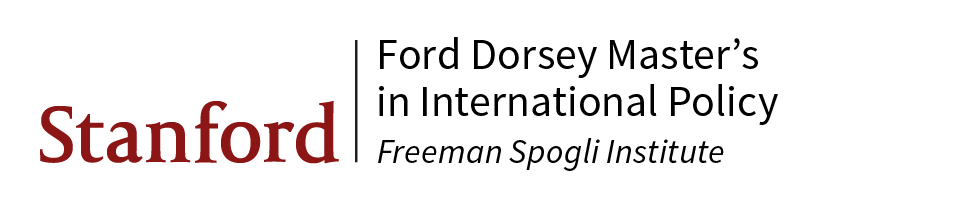 __________________________________________________		___________________________________________FIRST AND LAST NAME						TODAY’S DATE__________________________________________________		___________________________________________AREA OF SPECIALIZATION (for non-MIP students, list major)		EMAILDIRECTED READING STUDY PROPOSAL	Please complete the proposal by listing the topic of the directed reading and general framework (i.e., list the topics of study and the assignments/deliverables).  The supervising faculty member and International Policy Faculty Director must approve this proposal prior to enrollment.  Once approved, a specific section of INTLPOL 299 will be created for the supervising faculty member so that the student can enroll in the course.  Directed reading proposals must be submitted no later than the second Friday of the academic quarter. Please allow at least one week for the administrative processing of this proposal.Academic Quarter/Year:  ______________   	Number of Units:  ___________   Title/Topic of Project:  __________________________________________________________________________________Name and Home Department/Unit of Faculty Supervisor: ______________________________________________________How often will you meet with instructor? ___________________________________________________________________OBTAIN SIGNATURE BEFORE SUBMITTING TO MIP (jjachter@stanford.edu)Faculty Supervisor Signature: ____________________________________________	   	Date: ________________	MIP Director Signature: _________________________________________________ 		Date: ________________ADMINISTRATIVE USE ONLY__________		_____________		______________________Approved? 		Section Number		Date